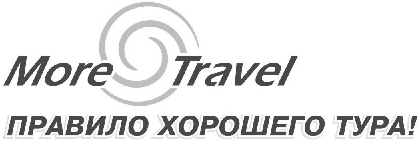 "Городские легенды-1" 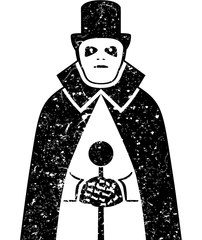 Мистическая экскурсия по Екатеринбургу
только для организованных групп 12+У каждого города есть свои тайны и мифы и Екатеринбург не исключение. 300 лет жители города передавали из уст в уста легенды города, что из этого правда, а что вымысел вам расскажет Злой Уральский Дух, если вы отправитесь с нами в путешествие «Городские легенды».Во время экскурсии  Дух поведает вам:
В программе "Городские легенды-1" (12+)
- легенды и тайны Екатеринбургского Дворца;
- что ищет призрак директора гранильной фабрики на главном проспекте города;
- в каком храме жил слон во время ВОВ;
- где обитает женщина в белом, и кто она;
- где работал враг Гитлера №2;
- почему братьев Агафуровых считают в этом городе ненормальными;
- что подсказала Татищеву чудская царица;
- какие языческие обряды проводили на «каменных палатках».Это авторская экскурсия наших молодых талантливых экскурсоводов. Продолжительность экскурсии 3 часа, она проходит по главным улицам города и позволит вам увидеть все основные достопримечательности нашего города. Однако экскурсанты будут удивлены небанальности её построения, ведь она построена в интересном диалоге –                                              "Легенда это? Или нет?"Начало экскурсии под заказ в 20-00 от Театра Эстрады. Лучшее время проведения суббота, воскресенье, ввиду отсутствия пробок в городе. В летнее время возможно начало в 21-00. Даты на сборные группы в 2018 году: 01 и 29 июня, 27 июля, 10 августаСтоимость 700 рублей/чел.                                                                                       Екатеринбургул. Карла Маркса, 20-ател./факс +7 (343) 378-73-33http://www.moretravel.rue-mail: reservation@moretravel.ru